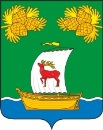 РОССИЙСКАЯ ФЕДЕРАЦИЯИРКУТСКАЯ ОБЛАСТЬЖИГАЛОВСКИЙ РАЙОНЖИГАЛОВСКОЕ МУНИИПАЛЬНОЕ ОБРАЗОВАНИЕПРОТОКОЛ № 02Публичных слушаний Участники публичных слушаний: Глава Жигаловского МО Лунёв Д.А., представители администрации Жигаловского МО, депутаты Думы Жигаловского МО, жители Жигаловского МО, работники Администрации Жигаловского МО – 23 человека.Повестка публичных слушаний:Избрание председателя и секретаря публичных слушаний;Рассмотрение проекта решения Думы Жигаловского МО «О внесении изменений и дополнений в Устав Жигаловского муниципального образования, утвержденного решением Думы Жигаловского городского поселения № 05 от 19.12.2005 г».Избрание председателя и секретаря публичных слушаний.Выступили: Лунёв Д.А. Глава Жигаловского МОРешили: избрать Председателем публичных слушаний депутата Думы Жигаловского МО, старшего инспектора-делопроизводителя общего отдела Администрации Жигаловского МО Шипицыну Л.В., секретарем публичных слушаний ведущего специалиста общего отдела Администрации Жигаловского МО Андрееву Т.А.Голосование:За __23_____, против ____0______, воздержались_______0____Рассмотрение проекта решения Думы Жигаловского МО «О внесении изменений и дополнений в Устав Жигаловского муниципального образования, утвержденного решением Думы Жигаловского городского поселения № 05 от 19.12.2005 г».Выступили: Кислякова Ю.В., начальник общего отдела Администрации Жигаловского МО«В целях приведения в соответствие с требованиями действующего законодательства Устава Жигаловского муниципального образования, утвержденного решением Думы Жигаловского городского поселения от 19.12.2005 г. № 05 (далее – Устав), руководствуясь ст. 17 Федерального закона «Об общих принципах организации местного самоуправления в Российской Федерации» № 131-ФЗ от 06.10.2003 г., Дума Жигаловского муниципального образованияРЕШИЛА:1.Внести следующие изменения и дополнения в Устав:1.1.в пункте 2 части 1 статьи 5 слово «установление» заменить на слово «ввод»;1.2.пункт 36 части 1 статьи 5 изложить в следующей редакции:«36) участие в соответствии с федеральным законом в выполнении комплексных кадастровых работ;»;1.2.часть 1 статьи 5 дополнить пунктом 37 следующего содержания:1.3.«37) принятие решений и проведение на территории поселения мероприятий по выявлению правообладателей ранее учтенных объектов недвижимости, направление сведений о правообладателях данных объектов недвижимости для внесения в Единый государственный реестр недвижимости.»1.4.ч. 1 ст. 6 дополнить пунктами 17 и 18 следующего содержания:«17) предоставление сотруднику, замещающему должность участкового уполномоченного полиции, и членам его семьи жилого помещения на период замещения сотрудником указанной должности;18) осуществление мероприятий по оказанию помощи лицам, находящимся в состоянии алкогольного, наркотического или иного токсического опьянения.»;1.5.Дополнить Устав статьей 12.1. следующего содержания:«Статья 12.1. Инициативные проекты1. В целях реализации мероприятий, имеющих приоритетное значение для жителей муниципального образования или его части, по решению вопросов местного значения или иных вопросов, право решения которых предоставлено органам местного самоуправления, в Администрацию Поселения может быть внесен инициативный проект. Порядок определения части территории муниципального образования, на которой могут реализовываться инициативные проекты, устанавливается нормативным правовым актом Думы Поселения.2. С инициативой о внесении инициативного проекта вправе выступить инициативная группа численностью не менее десяти граждан, достигших шестнадцатилетнего возраста и проживающих на территории Поселения, органы территориального общественного самоуправления (далее - инициаторы проекта). Минимальная численность инициативной группы может быть уменьшена нормативным правовым актом Думы Поселения. Право выступить инициатором проекта в соответствии с нормативным правовым актом Думы Поселения может быть предоставлено также иным лицам, осуществляющим деятельность на территории Поселения.3. Инициативный проект должен содержать следующие сведения:1) описание проблемы, решение которой имеет приоритетное значение для жителей муниципального образования или его части;2) обоснование предложений по решению указанной проблемы;3) описание ожидаемого результата (ожидаемых результатов) реализации инициативного проекта;4) предварительный расчет необходимых расходов на реализацию инициативного проекта;5) планируемые сроки реализации инициативного проекта;6) сведения о планируемом (возможном) финансовом, имущественном и (или) трудовом участии заинтересованных лиц в реализации данного проекта;7) указание на объем средств местного бюджета в случае, если предполагается использование этих средств на реализацию инициативного проекта, за исключением планируемого объема инициативных платежей;8) указание на территорию муниципального образования или его часть, в границах которой будет реализовываться инициативный проект, в соответствии с порядком, установленным нормативным правовым актом Думы Поселения;9) иные сведения, предусмотренные нормативным правовым актом Думы Поселения.4. Инициативный проект до его внесения в Администрацию Поселения подлежит рассмотрению на собрании или конференции граждан, в том числе на собрании или конференции граждан по вопросам осуществления территориального общественного самоуправления, в целях обсуждения инициативного проекта, определения его соответствия интересам жителей муниципального образования или его части, целесообразности реализации инициативного проекта, а также принятия собранием или конференцией граждан решения о поддержке инициативного проекта. При этом возможно рассмотрение нескольких инициативных проектов на одном собрании или на одной конференции граждан.Нормативным правовым актом Думы Поселения может быть предусмотрена возможность выявления мнения граждан по вопросу о поддержке инициативного проекта также путем опроса граждан, сбора их подписей.Инициаторы проекта при внесении инициативного проекта в Администрацию Поселения прикладывают к нему соответственно протокол собрания или конференции граждан, результаты опроса граждан и (или) подписные листы, подтверждающие поддержку инициативного проекта жителями муниципального образования или его части.5. Информация о внесении инициативного проекта в Администрацию Поселения подлежит опубликованию (обнародованию) и размещению на официальном сайте муниципального образования в информационно-телекоммуникационной сети "Интернет" в течение трех рабочих дней со дня внесения инициативного проекта в Администрацию Поселения и должна содержать сведения, указанные в части 3 настоящей статьи, а также об инициаторах проекта. Одновременно граждане информируются о возможности представления в Администрацию Поселения своих замечаний и предложений по инициативному проекту с указанием срока их представления, который не может составлять менее пяти рабочих дней. Свои замечания и предложения вправе направлять жители муниципального образования, достигшие шестнадцатилетнего возраста.6. Инициативный проект подлежит обязательному рассмотрению Администрацией Поселения в течение 30 дней со дня его внесения. Администрация Поселения по результатам рассмотрения инициативного проекта принимает одно из следующих решений:1) поддержать инициативный проект и продолжить работу над ним в пределах бюджетных ассигнований, предусмотренных решением о местном бюджете, на соответствующие цели и (или) в соответствии с порядком составления и рассмотрения проекта местного бюджета (внесения изменений в решение о местном бюджете);2) отказать в поддержке инициативного проекта и вернуть его инициаторам проекта с указанием причин отказа в поддержке инициативного проекта.7. Администрация Поселения принимает решение об отказе в поддержке инициативного проекта в одном из следующих случаев:1) несоблюдение установленного порядка внесения инициативного проекта и его рассмотрения;2) несоответствие инициативного проекта требованиям федеральных законов и иных нормативных правовых актов Российской Федерации, законов и иных нормативных правовых актов Иркутской области, Уставу Жигаловского муниципального образования;3) невозможность реализации инициативного проекта ввиду отсутствия у органов местного самоуправления необходимых полномочий и прав;4) отсутствие средств местного бюджета в объеме средств, необходимом для реализации инициативного проекта, источником формирования которых не являются инициативные платежи;5) наличие возможности решения описанной в инициативном проекте проблемы более эффективным способом;6) признание инициативного проекта не прошедшим конкурсный отбор.8. Администрация Поселения вправе, а в случае, предусмотренном пунктом 5 части 7 настоящей статьи, обязана предложить инициаторам проекта совместно доработать инициативный проект, а также рекомендовать представить его на рассмотрение органа местного самоуправления иного муниципального образования или государственного органа в соответствии с их компетенцией.9. Порядок выдвижения, внесения, обсуждения, рассмотрения инициативных проектов, а также проведения их конкурсного отбора устанавливается Думой Поселения.10. В случае, если в Администрацию Поселения внесено несколько инициативных проектов, в том числе с описанием аналогичных по содержанию приоритетных проблем, Администрация Поселения организует проведение конкурсного отбора и информирует об этом инициаторов проекта.11. Проведение конкурсного отбора инициативных проектов возлагается на коллегиальный орган (комиссию), порядок формирования и деятельности которого определяется нормативным правовым актом Думы Поселения. Состав коллегиального органа (комиссии) формируется Администрацией Поселения. При этом половина от общего числа членов коллегиального органа (комиссии) должна быть назначена на основе предложений Думы Поселения. Инициаторам проекта и их представителям при проведении конкурсного отбора должна обеспечиваться возможность участия в рассмотрении коллегиальным органом (комиссией) инициативных проектов и изложения своих позиций по ним.12. Инициаторы проекта, другие граждане, проживающие на территории Поселения, уполномоченные собранием или конференцией граждан, а также иные лица, определяемые законодательством Российской Федерации, вправе осуществлять общественный контроль за реализацией инициативного проекта в формах, не противоречащих законодательству Российской Федерации.13. Информация о рассмотрении инициативного проекта Администрацией Поселения, о ходе реализации инициативного проекта, в том числе об использовании денежных средств, об имущественном и (или) трудовом участии заинтересованных в его реализации лиц, подлежит опубликованию (обнародованию) и размещению на официальном сайте муниципального образования в информационно-телекоммуникационной сети "Интернет". Отчет  об итогах реализации инициативного проекта подлежит опубликованию (обнародованию) и размещению на официальном сайте муниципального образования в информационно-телекоммуникационной сети «Интернет» в течение 30 календарных дней со дня завершения реализации инициативного проекта.»;1.6.в части 5 ст. 13 слова «уставом муниципального образования и (или) нормативным правовым актом Думы Поселения» заменить словами «нормативным правовым актом Думы поселения»1.7.часть 1 статьи 14 после слов «должностных лиц местного самоуправления,» дополнить словами «обсуждения вопросов внесения инициативных проектов и их рассмотрения,»;1.8.часть 4 статьи 14 дополнить абзацем следующего содержания:«В собрании граждан по вопросам внесения инициативных проектов и их рассмотрения вправе принимать участие жители соответствующей территории, достигшие шестнадцатилетнего возраста. Порядок назначения и проведения собрания граждан в целях рассмотрения и обсуждения вопросов внесения инициативных проектов определяется нормативным правовым актом Думы Поселения.»;1.9.часть 2 статьи 16 дополнить предложением следующего содержания: "В опросе граждан по вопросу выявления мнения граждан о поддержке инициативного проекта вправе участвовать жители муниципального образования или его части, в которых предлагается реализовать инициативный проект, достигшие шестнадцатилетнего возраста.»;1.10.часть 3 статьи 16 дополнить пунктом 3 следующего содержания:«3) жителей муниципального образования или его части, в которых предлагается реализовать инициативный проект, достигших шестнадцатилетнего возраста, - для выявления мнения граждан о поддержке данного инициативного проекта.»;1.11.пункт 1 части 7 статьи 28 дополнить словами «на период в совокупности 2 рабочих дней в месяц»;1.12.в абзаце 1 части 4 статьи 53 слово «его» исключить, дополнить словами «уведомления о включении сведений об уставе муниципального образования, муниципальном правовом акте о внесении изменений в устав муниципального образования в государственный реестр уставов муниципальных образований субъекта Российской Федерации, предусмотренного частью 6 статьи 4 Федерального закона от 21 июля 2005 года N 97-ФЗ «О государственной регистрации уставов муниципальных образований»»;2. Поручить Главе Жигаловского муниципального образования обеспечить государственную регистрацию настоящего решения в соответствии с действующим законодательством.3. Настоящее решение подлежит опубликованию в «Спецвыпуск Жигалово» и размещению на официальном сайте Жигаловского МО в сети интернет  после государственной регистрации.4. Настоящее решение вступает в силу с даты его официального опубликования.5. Ответственность за исполнение настоящего решения возложить на Главу Жигаловского муниципального образования.»Голосование:За __23__, против ____0______, воздержались_______0____РЕШИЛИ: направить проект решения Думы Жигаловского МО «О внесении изменений и дополнений в Устав Жигаловского муниципального образования, утвержденного решением Думы Жигаловского городского поселения № 05 от 19.12.2005 г» для рассмотрения и утверждения в Думу Жигаловского МО.Председатель публичных слушаний					Л.В. ШипицынаСекретарь публичных слушаний						Т.А. Андреева«08» июня 2021 г. Время начала: 13 час. 00 мин.Время завершения: 14 час. 00 мин.	р.п. Жигалово ул. Левина, 13 Администрация Жигаловского МОКаб. № 3